ART MOBLE CENTRE, S.L. – Llibreria			Tel.: 	977 420 880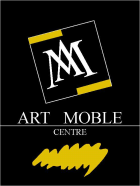 Av. Catalunya, 16 baixos				Mail:	oficina@artmoble.es43780 – GANDESA (Tarragona)					 Marqueu amb una X els Llibres que voleu encomanarCATALÀCASTELLÀANGLÈSRecordeu que aquest formulari l’haureu de portar emplenat juntament amb una còpia del resguard del pagament de la quota de l’AMPA el dia que veniu a comprar els llibres, no fa falta que l’envieu via e-mail. El pagament s’efectuarà directament en recollir els llibres amb efectiu o targeta.Tots els alumnes que paguin la quota de l’AMPA gaudiran d’un descompte del 10% que s’aplicarà al moment de fer el pagament i d’una agenda d’obsequi. La quota de l’AMPA s’abonarà únicament al banc amb el format “passarel·la” que podreu trobar a la web de l’AMPA.Les comandes són en ferm, no s’acceptaran devolucions.COMANDA DE LLIBRES 2023/2024 –  INSTITUT TERRA ALTA4rt ESOData:Nom:Cognoms:Població:Adreça:Tel.:Mail:ELS CRIMS DEL CARRER DE LA MORGUE (Els alumnes que han fet 3r elcurs 22-23 no l’han de comprar, ja el tenen)978849824482310.50 €ROMEU I JULIETA, Ed. Teide, Biblioteca Teide, 21978843076234713.02 €MARINA, Ed. Planeta.97884080043499.95 €LA DAMA DEL ALBA, Ed. Castalia.97884974082268.00 €VA DE CUENTOS. Ed. Teide.978843076190611.85 €THE ADVENTURES OF HUCKLEBERRY FINN, Ed. Burlington Books.97899636172278.20 €